             У Маленького принца  был милый голосочек, золотые кудряшки и добрые глаза. Он прилетел с маленькой далёкой планеты.      Она была величиной с дом, и Маленькому принцу приходилось ухаживать за ней. Он пропалывал её от ростков баобабов, которые могли вырасти и навредить планете, и чистил вулканы. «Есть такое твердое правило: встал поутру, умылся, привел себя в порядок — и сразу же приведи в порядок свою планету». Планета Маленького принца была… ________________. Но жизнь его шла печально и одиноко, поэтому он очень любил смотреть на закат,  особенно когда ему бывало грустно. 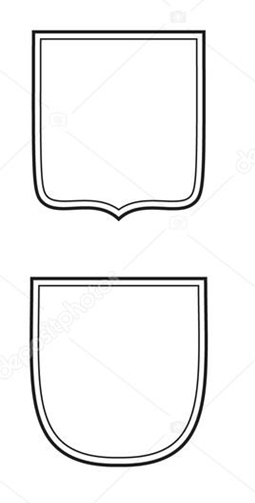 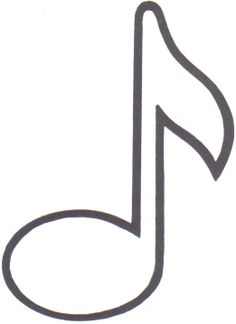 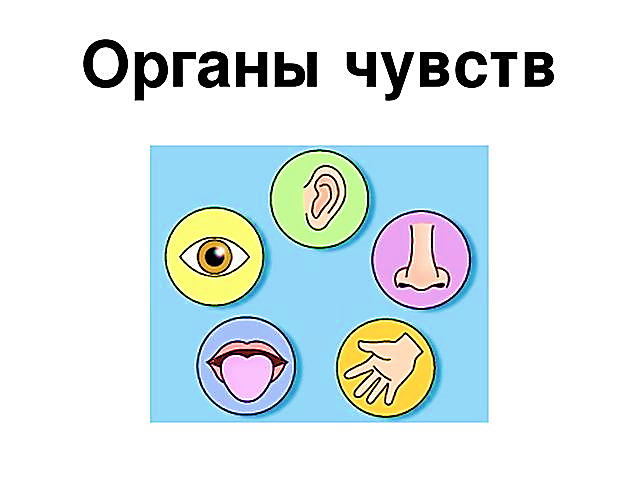 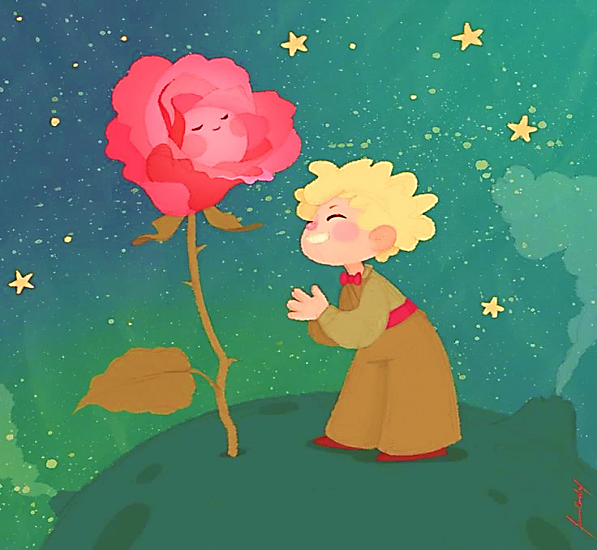               Всё изменилось. На его планете появился прекрасный цветок: это была красавица с шипами – Роза -  гордая, обидчивая и не похожая на всех остальных. Маленький принц заботился о ней постоянно, изо дня в день. Он поливал её нежные лепестки. Маленький принц учился любить свою Розу, но она казалась ему капризной, жестокой и высокомерной. И вот однажды он услышал слова от Розы: «Я люблю тебя, будь счастливым». В её голосе принц чувствовал доброту и нежность.          Маленький принц подружился с Лисом, который  рассказал ему, что  всегда нужно быть «в ответе за тех, кого приручил». И ещё Лис сказал, что « зорко одно лишь сердце: самого главного глазами не увидишь». Тогда Маленький принц решил вернуться к своей Розе, потому что был за неё в ответе. Он отправился в пустыню — на то самое место, где упал…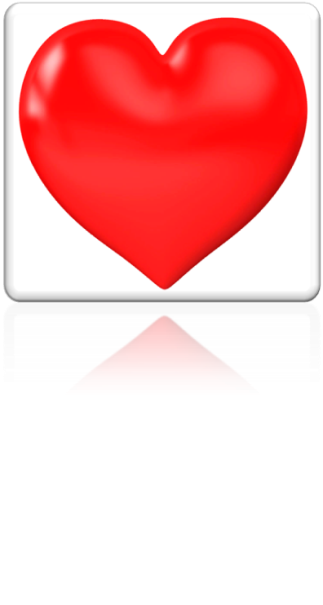 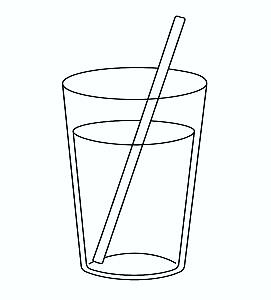 